PRA HA PRA GUE PRA GA PRA GVěc: Objednávka ZUŠVP/0056/2019OBJED N ATE L:ZUŠ Vadima Petrova se sídlem: zastoupené:IČO:DIČ:banl<ovní účet:Dunická 3136/1, 141 00 Praha 4 Mgr. Josef Zámečník45245118CZ452451182002560000/6000 PPF Banka a.s.DODAVATEL:Jakub Zahradník - Pianotéka ZahradníkSe sídlem:IČO:DIČ:Bankovní spojení:Na Doubkové 4, 150 00 Praha 549714848185809876/0300(dá e též 11Smluvní strany")Ve smyslu§ 27 a§ 31zákona č.134/2016 Sb., o zadávání veřejných zakázek, v platném znění, u Vás objednáváme generální  opravu klavírního  křídla PETROF mod. V,  opus č. 48360 v rozsahu a za podmínek dále uvedených.V souladu s občanským zákoníkem se akceptací této objedn áv k y zakládá dvou stranný smluvní vztah mezi Objednatelem a Dodavatelem. Dodavateli tak vzniká povinnostStránka 1 z 5realizovat předmět plnění v požadovaném rozsahu a jeho výsledky předat níže uvedenému zástupci Objednatele a Objednateli vzniká povinnost zaplatit Dodavateli dohodnutou smluvní odměnu.Předmět plnění:Generální oprava klavírního křídla PETROF v níže uvedeném rozsahu:stěhování, čištění, nový šelak ručně nanášený na celou skříň a dílce, detailní opravy skříně a dílců, oprava větší závady masivně zvednuté dýhy na vrchním plátuvyspravení resonanční desky, její sjednocení resonančním lakem, zachování znaku na descenové kolíl,y, komplet strunový potah vč. basových strunrepase litinového rámunová kladívka a související dílkyoprava a seřízení mechanikyoprava a seřízení klaviatury, zachování slonové kostioprava pedalizačního systémuna provedenou generální opravu bude poskytnuta záruka v trvání 2 letCena za předmět plnění:Uvedená cena za předmět plnění je stanovena jako smluvní a to ve výši Kč 250.000,00. Tato cena je cenou maximální a nepřekročitelnou. V této částce jsou zahrnuty veškeré náklady Dodavatele vynaložené v souvislosti s realizací předmětu plnění.Platební podmínky:Cena za předmět plnění bude účtována Objednateli takto:Kč 200.000,00 zálohově do 5 dnů od podpisu smlouvy na základě vystavené zálohové fakturyKč	50.000,00 po předání předmětu plnění Objednateli na základě vystavené vyúčtovací fakturySoučástí faktury musí být podrobný rozpis konkrétně uskutečněného plnění.Faktura	bude   vystavena   na	adresu    sídla  Objednatele   uvedenou	v záhlaví objednávky.Faktura bude doručena na adresu pracoviště Objednatele uvedenou v záhlaví objednávky.Splatnost faktury bude stanovena na minimálně 14 dnů.Vystavená faktura musí mít veškeré náležitosti daňového dokladu ve smyslu zákona č. 235/2004 Sb.V případě, že faktura bude obsahovat nesprávné údaje nebo nebude obsahovat právními předpisy vyžadované údaje, je Objednatel oprávněn fakturu vrátit Dodavateli k opravě. Splatnost opravené faktury musí být stanovena opět na minimálně 14 dnů.Objednatel uhradí cenu za předmět plnění bankovním převodem na účet Dodavatele, vedený u banky v České republice, specifikovaný v této objednávce. Ke splnění závazku Objednatele dojde odepsáním částky z účtu Objednatele.Stanovený termín a místo plnění:Objednatel je povinen oznámit Dodavateli přesné datum zahájení prováděrú předmětu plnění (dále jen „Datum zahájení prací") nejpozději do 1 měsíce po uzavření této objednávky.Celková doba prací na předmětu plnění nepřesáhne 4 měsíce.Předmět plnění podle této objednávky je Dodavatel povinen předat k rukám ředitele zadavatele p. Mgr. Josefa Zámečníka na adrese zadavatele.Smluvní sankce:Při prodlení Dodavatele s předáním předmětu plnění dle článku 1. této objednávky zaplatí Dodavatel Objednateli smluvní pokutu ve výši 0,5 % z maximální ceny předmětu plnění včetně DPH stanovené v článku 2. této objednávky za každý započatý kalendářní den prodlení až do řádného splnění této povinnosti.Při porušení povinnosti Dodavatele zahájit provádění předmětu plnění podle článku 4.1 objednávky je Dodavatel povinen zaplatit Objednateli smluvní pokutu ve výši 0,1 % z maximální ceny předmětu plnění včetně DPH dle čl. 2. objednávky, nejméně však 1.000,-Kč včetně DPH za každý započatý den trvání prodlení.Dodavatel je povinen smluvrú pokutu uhradit na výzvu Objednatele do 5 dnů od jejího doručení.Objednatel je oprávněn započíst si jednostranně vzniklou smluvní pokutu oproti odměně za provedení veřejné zakázky.Zaplacením smluvních pokut dle této Objednávky není dotčeno právo Objednatele na náhradu újmy v části převyšující již uhrazenou smluvní pokutu.Další podmínky:Smluvní strany této objednávky výslovně souhlasí s tím, aby tato objednávka byla uvedena v Centrální evidenci smluv (CES) vedené hlavním městem Prahou, která je veřejně přístupná a která obsahuje údaje o jejích účastnících, předmětu, číselné označení této objednávky, datum jejího podpisu a její text.Smluvní strany prohlašují, že skutečnosti uvedené v této objednávce nepovažují za obchodní tajemství ve smyslu§ 504 občanského zákoníku a udělují svolení k jejich užití a zveřejnění bez stanovení jakýchkoliv dalších podmínek.Smluvní strany této objednávky výslovně sjednávají, že uveřejnění této objednávky v registru smluv dle zákona č. 340/2015 Sb., o zvláštních podmínkách účinnosti některých smluv, uveřejňování těchto smluv a o registru smluv (zákon o registru smluv) zajistí Zadavatel.Dodavatel bere na vědomí, že Objednatel je povinen na dotaz třetí osoby poskytovat informace v souladu se zákonem č. 106/1999 Sb., o svobodném přístupu k informacím, ve znění pozdějších předpisů, a souhlasí s tím, aby veškeré informace obsažené v této objednávce byly v souladu s citovaným zákonem poskytnuty třetím osobám, pokud o ně požádají.Dodavatel je podle§ 2 písm. e) zákona č. 320/2001 Sb., o finanční kontrole ve veřejné správě a o změně některých zákonů (zákon o finanční kontrole), ve znění pozdějších předpisů, osobou povinnou spolupůsobit při výkonu finanční kontroly prováděné v souvislostí s úhradou zboží nebo služeb z veřejných výdajů včetně prostředků poskytnutých z Evropské unie. Toto spolupůsobení je povinen zajistit i u svých případných subdodavatelů.6.6. Dodavatel není oprávněn postoupit jakékoliv své pohledávky z této objednávky na třetí osobu bez předchozího písemného souhlasu Objednatele, a to ani částečně.Pro případné spory smluvní strany sjednávají místní příslušnost obecného soudu Objednatele.Tato objednávka je vyhotovena ve dvou stejnopisech, z nichž jeden obdrží Objednatel a jeden Dodavatel.Tato objednávka může být měněna nebo zrušena pouze písemně, a to v případě změn objednávky číslovanými dodatky, které musí být podepsány oběma Smluvními sh·anami.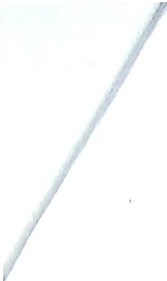 V Praze dne 24.5.2019ZÁKI.ADNi UMtLECKÁ ŠKOLAVADIMA PETROVADunická 3136/1, ·141 00 Praha 4IČ: 45245118-3-Za Objednatele: Mgr. Josef Zámečník, ředitel	.......... .. ...........................	...... ...... .Dodavatel akceptuje tuto objednávku v plném rozsahu a bez výhrad.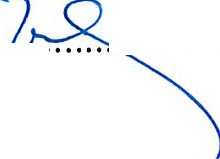 Za dodavatele: Jakub Zahradník	..	. • •ld ....... . .. . . . .. .. . . . . .. .. . .. .. . .. .. .. .. . . ..iI